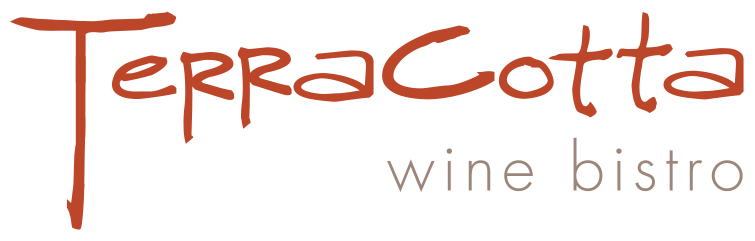 New Year’s Eve Prix-FixeAppetizer Choice:Norwegian Trout RoseAccented with Sturia Premium French Caviar In a Phyllo Cup with Crème Fraiche, Minced Egg and Red OnionChef Catherine’s Lobster BisqueGrilled Pear, Parmesan Frico and Pecan SaladOn a Nest of Crisp Greens ~ Pomegranate VinaigretteEntrée ChoiceGold Canyon Ranch Ribeye SteakPrime Beef Rubbed with Spices ~ Seared on a Hot GrillWith Brandied Chanterelle and Shiitake Mushrooms Demi-GlaceScalloped Yukon Gold PotatoesSautéed Market VegetablesMaple Leaf Farms Roasted Duck ConfitSlowly Roasted Succulent Duck Leg and ThighWith Dark Cherry and Tarragon GastriqueScalloped Yukon Gold PotatoesMarket VegetablesDessert Choice:Chocolate ‘Martini’ BombeRich Chocolate Brownie Drizzled with Raspberry VodkaA Dollop of Chocolate MousseWhipped Cream and a Bordeaux Maraschino CherryBerries JubileeAssorted Ripe Berries Macerated in Grand MarnierOn Vanilla Bean Ice Cream$75 per Person Plus Tax and Gratuity